December 5, 2014Docket Nos. M-2013-2341990M-2013-2341994M-2013-2341993M-2013-2341991CHARLES V FULLEMFIRST ENERGY2800 POTTSVILLE PIKEPO BOX 16001READING PA  19612-6001Re: Change in Smart Meter Technologies Charge Rider rates for Metropolitan Edison Company, Pennsylvania Electric Company, Pennsylvania Power Company, and West Penn Power Company Dear Mr. D’Angelo:		On August 1, 2014, Metropolitan Edison Company (Met-Ed), Pennsylvania Electric Company (Penelec), Pennsylvania Power Company (Penn Power), and West Penn Power Company (West Penn) filed Smart Meter Technologies Charge (SMT-C) rates to become effective January 1, 2015.  The annual filings reflect changes in the SMT-C rates for the Residential, Commercial and Industrial customer classes pursuant to the Commission’s Order at Docket No. M-2009-2123950, entered June 9, 2010, for Met-Ed, Penelec, and Penn Power, and the Commission’s Order at Docket No. M-2009-2123951, entered June 30, 2011, for West Penn.  Met-Ed, Penelec, Penn Power, and West Penn also filed pro-forma changes to Tariff Electric -Pa. P.U.C. No. 51, Tariff Electric -Pa. P.U.C. No. 80, Tariff Electric -Pa. P.U.C. No. 35, and Tariff Electric -Pa. P.U.C. Nos. 37 and 39, respectively.     			Commission Staff has reviewed the annual filings and pro-forma tariff revisions and found that suspension or further investigation does not appear warranted at this time.  Therefore, in accordance with 52 Pa. Code, the changes in the SMT-C rates for the Residential, Commercial and Industrial customer classes are approved to become effective January 1, 2015.  However, this does not constitute a determination that the revisions are just, lawful and reasonable, but only that suspension or further investigation does not appear warranted at this time, and is without prejudice to any formal complaints timely filed against said tariff revisions.			The Commission directs Met-Ed, Penelec, Penn Power, and West Penn to submit tariff compliance filings reflecting the changes in the SMT-C rates effective on one day’s notice.   			If you have any questions in this matter, please contact Marissa Boyle, Bureau of Technical Utility Services, at 717-787-7237 or maboyle@pa.gov.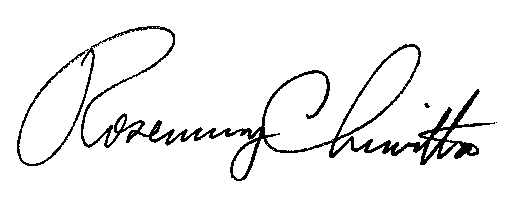 								Sincerely								Rosemary Chiavetta								Secretarycc:  Active Parties of Record 	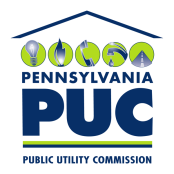  PUBLIC UTILITY COMMISSIONP.O. IN REPLY PLEASE REFER TO OUR FILE